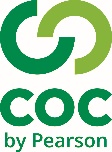 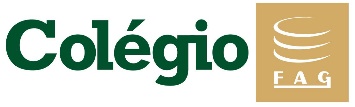 Cores secundárias:Vermelho + Amarelo = LaranjaAmarelo + Azul = VerdeAzul + Vermelho = Roxo1-Faça um desenho e pinte com as cores secundárias ( laranja, verde e roxo), capriche no desenho e abuse da criatividade: